	  Please give information about your current study (Project) and attach the photo.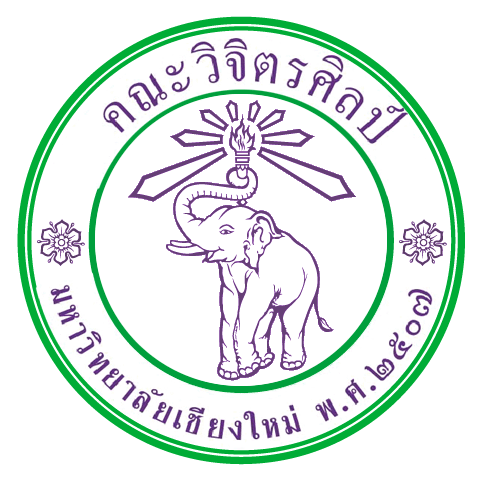 International Relations OfficeInternational Relations OfficeInternational Relations OfficeInternational Relations OfficeInternational Relations OfficeInternational Relations OfficeFaculty of Fine ArtsFaculty of Fine ArtsFaculty of Fine ArtsFaculty of Fine ArtsFaculty of Fine ArtsFaculty of Fine ArtsChiang Mai UniversityChiang Mai UniversityChiang Mai UniversityChiang Mai UniversityChiang Mai UniversityChiang Mai University239 Huay Kaew Road239 Huay Kaew Road239 Huay Kaew Road239 Huay Kaew Road239 Huay Kaew Road239 Huay Kaew RoadChiang Mai 50200 ThailandChiang Mai 50200 ThailandChiang Mai 50200 ThailandChiang Mai 50200 ThailandChiang Mai 50200 ThailandChiang Mai 50200 ThailandTel/Fax: +66 53 211724Tel/Fax: +66 53 211724Tel/Fax: +66 53 211724info@finearts.cmu.ac.thinfo@finearts.cmu.ac.thinfo@finearts.cmu.ac.thExchange Student Application FormExchange Student Application FormExchange Student Application FormExchange Student Application FormExchange Student Application FormExchange Student Application FormExchange Student Application FormExchange Student Application FormExchange Student Application FormExchange Student Application FormExchange Student Application FormExchange Student Application FormExchange Student Application FormExchange Student Application FormCurrent Study (Project) Current Study (Project) Current Study (Project) Current Study (Project) Current Study (Project) Current Study (Project) 